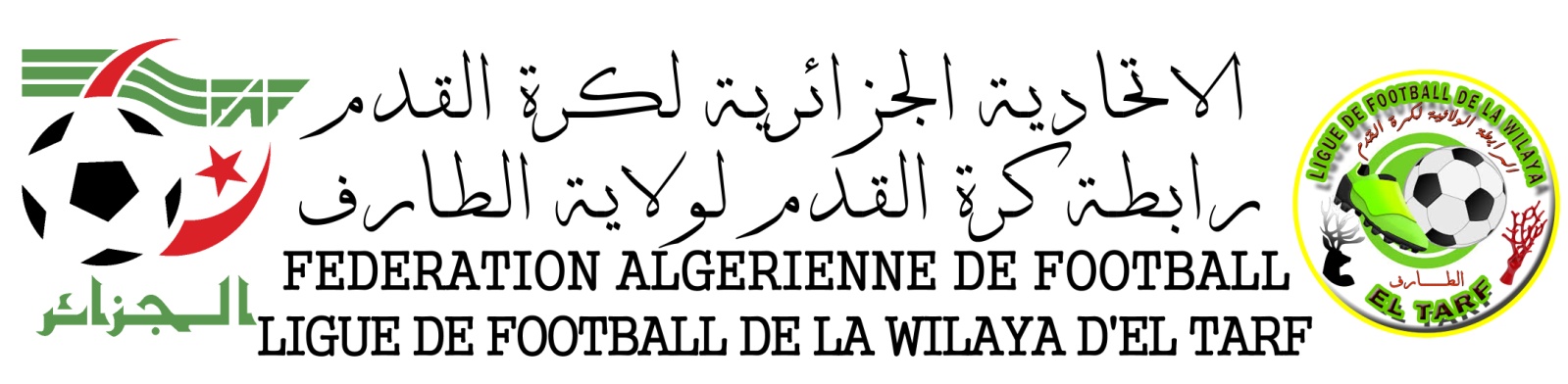 CLUBSPOINTSJGNPBPBCDIFCLASOBSWAB24108022511+141CRBZ2197023011+192ORCT199612278+193ESEC1795222610+164CMR18-06=12106042218+45AFF COC N° 13WAK109315617-116UZA0610208932-237USBB01-06=-058017520-158AFF COC N° 05AFF COC N° 08A.BES04-09=-0510118631-259AFF COC N° 02AFF COC N° 12JSEKFORFAIT GENERALFORFAIT GENERALFORFAIT GENERALFORFAIT GENERALFORFAIT GENERALFORFAIT GENERALFORFAIT GENERALFORFAIT GENERALFORFAIT GENERALFORFAIT GENERALRBZFORFAIT GENERALFORFAIT GENERALFORFAIT GENERALFORFAIT GENERALFORFAIT GENERALFORFAIT GENERALFORFAIT GENERALFORFAIT GENERALFORFAIT GENERALFORFAIT GENERALCRBAAFORFAIT GENERALFORFAIT GENERALFORFAIT GENERALFORFAIT GENERALFORFAIT GENERALFORFAIT GENERALFORFAIT GENERALFORFAIT GENERALFORFAIT GENERALFORFAIT GENERAL